     T.C.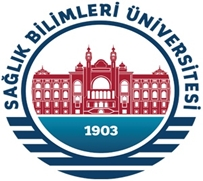 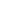 SAĞLIK BİLİMLERİ ÜNİVERSİTESİEğitimin AdıMikrocerrahi Temel Eğitim KursuEğitimin/Kursun Konusu Ve İşleyişi Hakkinda BilgiMikrocerrahi gerektiren operasyonlarda (3mm’den küçük damar ve sinir yapıları) başarılı damar ve sinir onarımları yapabilmek için temel mikrocerrahi uygulama becerisi kazanmak.Program YürütücüsüDr. Öğr. Üyesi Aydın KARABULUTDers Verecek Eğitimler ve Ders Saatleri  Prof. Dr. Semra KARŞIDAĞDoç. Dr. Ayşin KARASOY YEŞİLADA40 saat teorik ve pratik eğitim (her bir kurs için)Eğitim YeriSBU Şişli Hamiye Etfal SUAM PlastikRekonstrüktif Cerrahi Kliniği Deneysel Mikrocerrahi Sürekli Eğitim Merkezi BirimiEğitim Tarihleri /Dönemi Şubat 2019 döneminde Min. Katilimci Sayisi1Katilim BedeliUzman 3.500 TL, Sbu Kadrosunda Uzman 3.000 TL , Asistan 2.500 TL, Sbu Kadrosunda Asistan 2.000 TLPROJE HK.Projenin uygulanmasında izlenecek esaslar, Döner Sermaye Yönetmeliği çerçevesinde olacaktır.